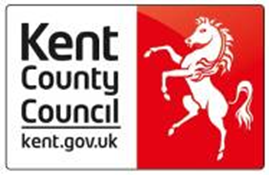 Appendix 7Advice for Statutory Needs Assessment from Other ProfessionalFor(INSERT CHILD/YOUNG PERSON’S NAME)This form is to be completed and returned to the SEN area office.Please note that all the information on this form will be copied to parents (for under 16’s), the young person and all agencies directly involved in the education of the child or young person.Child/Young Person’s personal detailsChild/Young Person’s personal detailsChild/Young Person’s personal detailsChild/Young Person’s personal detailsChild/Young Person’s personal detailsChild/Young Person’s personal detailsChild/Young Person’s personal detailsFull Name:DOB:Current Year Group:Current Year Group:Current Year Group:Gender at birth:Male/FemaleMale/FemaleMale/FemaleMale/FemaleMale/FemaleMale/FemaleWhich gender does the child/young person identify with if different from above?Male/Female/gender neutralMale/Female/gender neutralMale/Female/gender neutralIs the child/young person gender transitioning?Yes/NoIs the child/young person gender transitioning?Yes/NoIs the child/young person gender transitioning?Yes/NoPupil Premium:Yes/NoCiC:CiC:CiC:CiC:Yes/NoEAL:Yes/NoIs a translator required?Is a translator required?Is a translator required?Is a translator required?Yes/NoNHS Number:Address:Tel No:Emai:lEmai:lEmai:lParent/carer name: (lead parent for contact)Address: (if different from above)Tel No: (if different from above)Address: (if different from above)Tel No: (if different from above)Address: (if different from above)Tel No: (if different from above)Address: (if different from above)Tel No: (if different from above)Address: (if different from above)Tel No: (if different from above)Details of any parental requirements to support engagement or communication:e.g. accessibility, intervener, interpretere.g. accessibility, intervener, interpretere.g. accessibility, intervener, interpretere.g. accessibility, intervener, interpretere.g. accessibility, intervener, interpretere.g. accessibility, intervener, interpreterIndicate if information sharing restrictions are in place and if yes, please state what these are:Indicate if information sharing restrictions are in place and if yes, please state what these are:Indicate if information sharing restrictions are in place and if yes, please state what these are:Indicate if information sharing restrictions are in place and if yes, please state what these are:Indicate if information sharing restrictions are in place and if yes, please state what these are:Indicate if information sharing restrictions are in place and if yes, please state what these are:Yes/NoAre any of the parents/carers serving members of the armed forces?Are any of the parents/carers serving members of the armed forces?Are any of the parents/carers serving members of the armed forces?Are any of the parents/carers serving members of the armed forces?Are any of the parents/carers serving members of the armed forces?Are any of the parents/carers serving members of the armed forces?Yes/NoSee Appendix 2 for suggested educational OutcomesHave you provided advice to the school?Yes/NoIf no, please complete information belowPlease record your recommendations for specialist service outcomes, strategies and interventions to meet any or all of these.  Please record your recommendations for specialist service outcomes, strategies and interventions to meet any or all of these.  Communication and Interaction (C&I) – e.g.  ASD, articulation, fluency, willingness to communicate, vocabulary, understanding and language structure. Additional language/s spoken. Social skills and interaction – EY, school, home, within the community.Communication and Interaction (C&I) – e.g.  ASD, articulation, fluency, willingness to communicate, vocabulary, understanding and language structure. Additional language/s spoken. Social skills and interaction – EY, school, home, within the community.Communication and Interaction (C&I) – e.g.  ASD, articulation, fluency, willingness to communicate, vocabulary, understanding and language structure. Additional language/s spoken. Social skills and interaction – EY, school, home, within the community.Outcome:Outcome:Outcome:Intervention:              Specify what direct/Indirect support from Specialist is neededFrequency/duration :Specify when and for how long. Indicate if a reduction is needed during the yearWho to deliver:           Specify intention to link to other practitioner support ie integrated support or class teacher/joint assessmentCognition and learning (C&L) – e.g. Dyslexia, approaches and attitudes to learning, reasoning, organisational skills, problem solving skills and independent learning.Cognition and learning (C&L) – e.g. Dyslexia, approaches and attitudes to learning, reasoning, organisational skills, problem solving skills and independent learning.Cognition and learning (C&L) – e.g. Dyslexia, approaches and attitudes to learning, reasoning, organisational skills, problem solving skills and independent learning.Outcome:Outcome:Outcome:Intervention:              Specify what direct/Indirect support from Specialist is neededFrequency/duration: Specify when and for how long. Indicate if a reduction is needed during the yearWho to deliver:           Specify intention to link to other practitioner support ie integrated support or class teacher/joint assessmentSocial, Emotional and Mental Health needs (SEMH) – e.g. ADHD, ADD, self-image, confidence, anxiety, motivational factors, engagement with learning, pre-school/classroom/playground behaviour, behaviours outside setting (reported or observed).Social, Emotional and Mental Health needs (SEMH) – e.g. ADHD, ADD, self-image, confidence, anxiety, motivational factors, engagement with learning, pre-school/classroom/playground behaviour, behaviours outside setting (reported or observed).Social, Emotional and Mental Health needs (SEMH) – e.g. ADHD, ADD, self-image, confidence, anxiety, motivational factors, engagement with learning, pre-school/classroom/playground behaviour, behaviours outside setting (reported or observed).Outcome:Outcome:Outcome:Intervention:              Specify what direct/Indirect support from Specialist is neededFrequency/duration: Specify when and for how long. Indicate if a reduction is needed during the yearWho to deliver:           Specify intention to link to other practitioner support ie integrated support or class teacher/joint assessmentPhysical and/or Sensory difficulties – e.g. motor skills, coordination, hearing or visual difficulties, daily living skills and self-help.Physical and/or Sensory difficulties – e.g. motor skills, coordination, hearing or visual difficulties, daily living skills and self-help.Physical and/or Sensory difficulties – e.g. motor skills, coordination, hearing or visual difficulties, daily living skills and self-help.Outcome:Outcome:Outcome:Intervention:              Specify what direct/Indirect support from Specialist is neededFrequency/duration :Specify when and for how long. Indicate if a reduction is needed during the yearWho to deliver:           Specify intention to link to other practitioner support ie integrated support or class teacher/joint assessmentIf the previously agreed Outcomes require amending or adding to, please record your recommendations hereOutcome:Recommended change: Reason for change:Outcome:Recommended change: Reason for change:Other informationPlease provide any additional relevant evidence or advice:5.Contact(s) completing this report5.Contact(s) completing this report5.Contact(s) completing this report5.Contact(s) completing this report5.Contact(s) completing this report5.Contact(s) completing this reportName(s)( in caps):  Name(s)( in caps):  Designation/Job title:Designation/Job title:Telephone No:Email:Email:Work Address including postcode:Work Address including postcode:Relevant Qualification:Relevant Qualification:Date professional involvement began:Date professional involvement began:Level of involvement:Level of involvement:Signature:Date:Date:Please return completed Appendix together with allsupporting reports to:Please return completed Appendix together with allsupporting reports to:East KentBrook House, Reeves Way, Whitstable, Kent, CT5 3SS
Tel: 03000 42 11 60Email: SENEast@kent.gov.ukNorth KentJoynes House, New Road, Gravesend, Kent, DA11 0AT
Tel: 03000 41 99 94Email: SENNorth@kent.gov.ukSouth KentKroner House, Eurogate Business Park, Ashford, Kent, TN24 8XU
Tel: 03000 41 99 94Email: SENSouth@kent.gov.ukWest KentWorrall House, 30 Kings Hill Avenue, West Malling, Kent, ME19 4AE
Tel: 03000 41 99 94Email: SENWest@kent.gov.uk